Naam school: 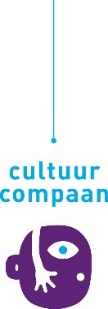 Groep 3 en 4Keuze 1 
 Studio Figur – Het Mooiste Blauw - Beeldend theaterAantal groepen: 	                    Totaal aantal leerlingen:  Crea Dansant – Vitamine Zee -  Dans                Aantal groepen:                                  Totaal aantal leerlingen:   OORkaan – Saír  - Muziek Aantal groepen:                                 Totaal aantal leerlingen:  HNTJong – Supernormaal – Muziek theaterAantal groepen:                                 Totaal aantal leerlingen: Groep 3 en 4Keuze 2 
 Studio Figur – Het Mooiste Blauw - Beeldend theaterAantal groepen: 	                    Totaal aantal leerlingen:  Crea Dansant – Vitamine Zee -  Dans                Aantal groepen:                                  Totaal aantal leerlingen:   OORkaan – Saír  - Muziek Aantal groepen:                                 Totaal aantal leerlingen:  HNTJong – Supernormaal – Muziek theaterAantal groepen:                                 Totaal aantal leerlingen: 